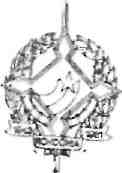 GOVERNO DO ESTADO DE RONDÔNIA GOVERNADORIADECRETO N.1101 DE 28 DE ABRIL DE 1983.O GOVERNADOR DO ESTADO DE RONDÔNIA, no USO das prerrogativas que lhe são conferidas pelo Art. 31 do Decreto-Lei n. 01 de 31 de dezembro de 1981 , concede dispensa de Ponto, aos Servidores Públicos Estaduais que, comprovadamente, compare ceram às Convenções Nacional da Associação Internacional de LIONS CLUBE, a realizar-se em Brasília-DF., no período de 15 a 22 de maio de 1983, e Internacional da Associação Internacional de LIONS CLUBE, a realizar-se em Honolulu-Hawai, no período de 15 a 30 de junho de 1983.Porto Velho, 28 de abril de 1983.JORGE TEIXEIRA DE OLIVEIRAGOVERNADOR